Швейное оборудование в рамках проекта «Татыктуу жашоо»Спецификация товаров:№Наименование и спецификацияКоличествоПримерное иллюстративное фотоШвейная машина BruceТип челнока - ротационный вертикальныйТип петли - автоматМаксимальная высота подъема лапки - 13 ммМаксимальная скорость шитья - 5000 ст/минМаксимальная длина стежка - 5 ммЦвет – молочный/красныйCо столом2 шт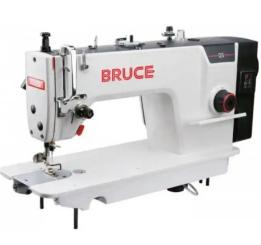 Пятиниточный оверлок Bruce Промышленный 5-ниточный стачивающе-обметочный оверлок, со встроенным сервомотором.2 шт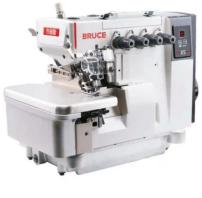 Швейная машина BAOYUМаксимальная скорость шитья – 5000 об./минВес - 37 кгСенсорная панель управления - LCD-дисплейКомплектация - Швейная машина с двигателем и швейным столомХод игловодителя – 35 ммВысота подъема лапки – 5,5-13 ммСистема смазки - АвтоматическаяТип стежка - ЧелночныйДлина стежка – 0-4 мм1 шт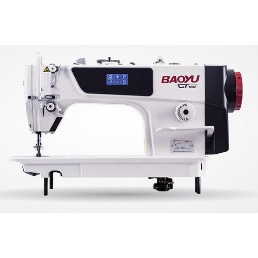 Пятиниточный оверлок BAOYUПромышленный высокоскоростной оверлок с встроенным экономичным сервомотором и LED-подсветкой.Ширина обметки — 0,7-2 мм,длина стежка — 4 мм.Величина дифференциальной подачи — (0,7-2).Высота подъема лапки 5,5 мм.Максимальная скорость шитья до 5000 ст/мин.Швейная игла DCx27 #11Мощность мотора 220Вт. 400Вт.1 шт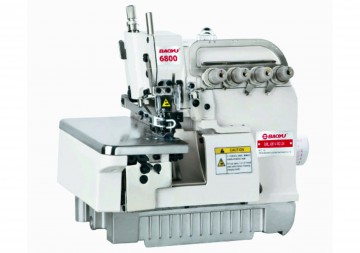 Швейная машина JackТип стежка - челночныйДлина стежка, мм - 5Применяемые иглы - DBx11-14Количество игл - 1Ход игловодителя, мм - 30Высота подъема прижимной лапки, мм - рукой — 5; коленоподъемником— 13Максимальная скорость шитья, стежков/мин - 50002 шт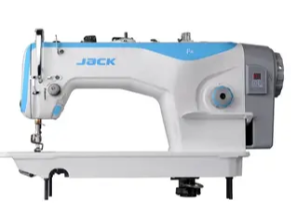 Пятиниточный оверлок JackДлина стежка - 4,8 ммШирина обметки - 5 ммМаксимальная скорость - 6000 об/минРасстояние между иглами - 5 ммПодъем лапки  - до 6 мм2 шт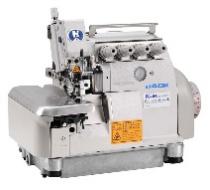 Утюг промышленный PelicanДля домашнего и профессионального использования. Вес утюга — 2.1 кг, размер подошвы 209*120 мм. Регулятор температуры утюга.Емкость (3,5 литра) подвешивается выше положения утюга, подсоединяется к утюгу. Подача воды в утюг идет самотеком.1 шт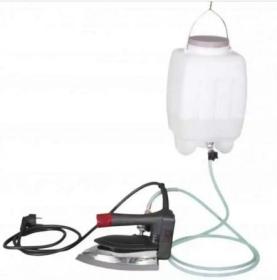 Доска гладильная SOPHY КОРИЦАДлина, см - 123Ширина, см - 46Материал - Металл, Поролон, ХлопокСтрана-изготовитель - Россия1 шт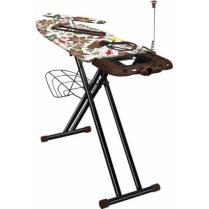 